Мероприятие разработано совместно с социальным педагогом Колыбиной А.Р.http://nsportal.ru/anna-kolybinaМероприятие, посвященное празднику 8 марта!Декорации в стиле уютного кафе (накрыты столы, скатерть, цветы, салфетки, меню – Приложение 1, и т.д.). Заранее готовятся пригласительные и на каждом свой номер (в зависимости от числа гостей) – Приложение 2.Звучит легкая музыка, приходят гости с пригласительными.Открывает концерт номер танго «Добро пожаловать в блеск» (под минус песни Шер  «Welcome To Burlesque»).Ведущие уже на сцене.Слова: В этот день весенний
В этот день чудес
Мы вас рады видеть
Добро пожалова в блеск
Будет здесь веселье
Песни, игры смех
Скучно вам не будет
Добро пожаловать в блеск
В день восьмого марта
Праздник женщин всех
Вам любви и счастья
Пусть вас ждет успех
Мальчики, мужчины
Дарят нам цветы
Розы и тюльпаны
Это любим мы
Ведь они не могут
Дня без нас прожить
И должны нас слушать
На руках носить
Но и мы такие
Слабые без них
Ведь нам без мужчины
Очень трудно жить
Всем семейных благ вам,
Пожелаем мы
Пусть окружит счастье
С ног до головы
Гости все собрались
Можно начинать
Дима и Алина
Будут зажигать
Мы же честно скажем
Как мы любим всех
Все! Мы начинаем!
Добро пожаловать в БлескПосле танца хлопушка.Ведущие: Алина и ДимаАлина: Леди и джентльмены!Дима: дамы и господа. Мы приветствуем Вас в нашем уютном кафе «Блеск» на улице 8 мартаАлина: Встречать весну приятнее вдвойне, вместе с ней приходит замечательный праздник –международный женский день, праздник любви и красоты. Я сразу обратила внимание, сколько у нас сегодня гостей)Дима: А я сразу обратил внимание, сколько среди них красавиц.Алина: эй, ведь я могу и обидеться!Дима: Но я, конечно же, не мог не обратить внимание и на то, как ты неотразима!Кстати, у меня есть сюрприз, у нас в гостях бойз-бенд «…» с чудесной песней. Встречайте!Номер «НЕОБЫКНОВЕННАЯ»Ведущие в это время на сцене (протирают стаканы, поправляют гирлянды и тд, импровизация)Дима: Алин, ты заметила, какая чудесная погода сегодня, солнышко светитАлина: ну наверно это потому что сегодня необычный день, пусть снег еще не растаял, но настроение у всех уже весеннееДима: Послушай, ты не знаешь, кто это к нам приехал?Алина: А, это…. забыла сказать, у нас же гости с Гоа приехали, привезли теплоДима: интересно)Номер «СОЛНЕЧНЫЙ ЗАЙЧИК» (танец)Алина: как же радостно стало (хлопает в ладоши), молодцы, что зашли в наше кафе, вспомнила строчки из песни «Журчат ручьи, слепят лучиИ тает лед, и сердце тает.И даже пень в весенний деньБерезкой снова стать мечтает»Вот и на душе так же!Дима: Тише, тише, генеральный директор приехал, убери скорее мою газету!Заместитель по воспитательной работе заходит: «Добрый день!»   (здоровается, спрашивает, как дела в кафе).Алина: Здравствуйте, Иван Николаевич, дела у нас – лучше всех! Посмотрите, какой аншлаг в зале, сколько прекрасных дам в гостях!Иван Николаевич: Прекрасные созданияВеликого Творца,С начала мирозданияВы сводите с ума.Мы вами восхищаемся,Мы вами дорожимИ без конца влюбляемся,Дожив и до седин.Сердечно поздравляем вас,Желаем процветатьИ продолжать, конечно, насЛюбить и удивлять!Пусть будет в этот день весеннийУ вас отличным настроенье.Пусть будет множество цветов,Улыбок, добрых, нежных слов.Пусть будет рыцарь рядом с вами,Жизнь – счастьем до краев полна,Ведь это вашими глазамиГлядит на мир сама весна!Желаем вам событий ярких,Здоровья, счастья, долгих лет,Пусть этот день 8 Марта –В душе оставит добрый след!Дима: великолепные слова, спасибо!Стук в дверь….заходит девочка «Хорошее настроение» с коробкой (в коробке сидит ребенок)  и просит помочь затащить ее на сцену…Дима помогает. На коробке написано «Хорошее настроение»Алина подозрительно смотрит.Девочка встает на середину, в руках еще мешочек, в нем лежат шарики с заданиями –комплиментами и начинает колдовать!Девочка «Хорошее настроение»: "Щепотку радости и смеха,Охапку счастья и успеха,Каплю удачи и тепла,Кучу здоровья и добра,Горсточку мира и любви.Море желаний и мечтыЧто б все, все, все ваши сбывалисьИ чтоб всегда вы улыбались!Еще добавим настроеньяМного денег и везеньяПрикосновенья света, ласкиПусть будет жизнь ваша как в сказке!Девочка «Х.н.»: У вас возник вопрос, наверняка, откуда я пришла – издалека,Хочу я с вами в фанты немного поиграть,Гостей таких серьезных надо развлекать!Далее игра с залом «Комплименты» (Приложение 3). Суть: выбрать любого мальчика в зале, он лопает шарик, в нем бумажка с заданием, выполняет его.После игры!Алина: Не будем долго отдыхать – предлагаю танцевать!Номер «ЧАРЛЬСТОН» (танец) Дима: слушай, Алин, с утра заела мелодия, не могу вспомнить, что это за песня (напевает мелодию «хорошее настроение»).Заходит 6 класс, заезжие гости, в руках гитара, флейта и тд, спрашивают «Не вот эта ли?»звучит переделанная  песня «Хорошее настроение»!Если вы, нахмурясь, выйдете из дома, Вспомните, что нынче праздничный денек! Что готов поздравить вас любой знакомый Или даже незнакомый встречный паренек! И улыбка без сомненья Вдруг коснется ваших глаз, И хорошее настроение Не покинет больше вас! Нас в отделе вместе свел счастливый случай! Наших милых женщин любим мы не зря! Нежных, добрых, скромных, в общем - самых лучших! Больше наших слов об этом взгляды говорят! И мужское восхищенье Вдруг коснется ваших глаз, И хорошее настроение Не покинет больше вас! Если захотелось чаю спозаранку Или пообедать время подошло, Доставайте эту скатерть-самобранку! Здесь, в подарке нашем, их немалое число! Аппетит ваш, без сомненья, Разыграется тотчас, И хорошее настроение Не покинет больше вас!Алина: Дим, мне кажется на твой вопрос ответили в полной мере!Дима: Кто это был?Алина: Заморские гости, ведь ты же знаешь, что наше кафе пользуется популярностью. Заходят цыгане!Дима: вот уж точно, ты права, мы знамениты!) Номер «Цыганочка»Одна из цыганок: ай, чявалэ, дэвЭслачО (ай, друзья, добрый день!)Мы с табором шли мимо, решили зайти и видим, что не случайно, сколько же народу, ай, ромалэ, погадаем-поиграем и судьбу предскажем им! (выходят в зал, у одной из цыганок в руках тот же мешочек с комплиментами)Начинают игру! Предсказания! (Приложение 3)Один из цыган: Что ж, пора нам в путь дорогу дальнюю, поздравляем Вас с праздником, милые женщины, спасибо за приют! тэ явЭнбахталЭ! (счастливо пребывать)Уходят под музыку цыганскую!Алина: а вот мне сейчас цыгане предсказали,  что нас ждет что-то фееричное, так интересно!!!!Дима: И мне тоже самое (удивленно смотрят друг на друга)!(в это время в зал проходят мальчики) Дима: леди и джентльмены, дамы и господа, встречайте, специально для Вас выступают артисты театра и балета «Таганскиие звезды».Номер  танец «МУЖСКОЙ КАН-КАН»Дима: ну вот и поздравили мы, как могли, мужчины Вселенной – всех женщин Земли!Дарят цветы!Уходят со сцены!Алина: (в шоке) ого, не ожидала такого поворота событий)Дима: Но тебе же понравилось?Алина: очень, очень! Нопришло время закрываться, спасибо нашим именитым гостям, что посетили музыкальное кафе «Блеск». Мы всегда открыты для вас!Дима: в завершении хочется сказать: Поздравляю вас с Женским Днем!Пусть хорошее все будет в нем,И пусть вам думается лишь о том,Что прекраснее не сыщешь и с огнем!Пусть красивым будет ваш день,Пусть вам дарят цветы и радость.Пусть исчезнет от грусти тень,Каждый  день будет как будто сладость!Звучит музыка!P.S. Приветствуется импровизация!!!Приложение 1.Меню музыкального кафе «БЛЕСК»Хорошее настроение                                                 Улыбка                                                                          Зажигательные танцы                                               Песни                                                                             Заливистый смех                                                         Пекинская утка                                                           Аплодисменты                                                            Участие в конкурсах                                                  Принятие комплиментов                                         Счастливые глаза                                                       Азарт                                                                             Шутки                                                                           Оптимизм                                                                    Уютная атмосфера                                                    Знаменитые звезды Таганского корпуса              Ждем Вас снова!Приложение 2.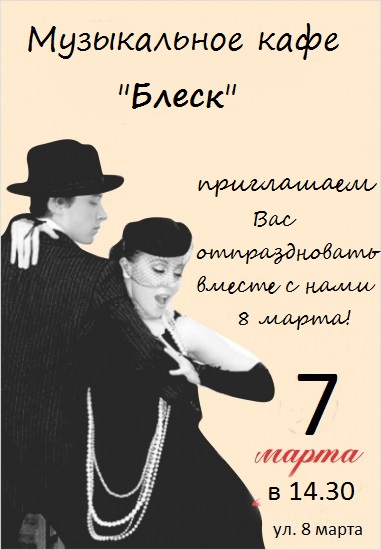 Приложение 3.Игра «Комплименты»Билет номер №1: сделайте 3 комплимента на букву «О»Билет № 2: прочитайте с выражение стихотворениеДобра и нежна, умна и красива Вы были созданы природою на диво. Как сказка, как песня, как горный ручей, Стремительный, чистый, свободный, ничей. О, женщина, будь же здоровья и счастья полна. В сердце моём - Вы только одна!Билет №3: сделайте 3 комплиментов на букву «К»Билет №4: поздравьте этого чудесного учителя, спойте отрывок из какой-нибудь песниБилет №5: пожелание/поздравление этой прекрасной женщинеБилет №6: выразите слова благодарностиБилет № 7: Этот номер посвящается Вам и всем собравшимся дамам (НОМЕР КАКОЙ-ТО)Билет №8:встать на колено и признаться в любви учителю (в комплиментах)Билет №9:Вам желаем успехов в труде и на службе,Чтоб в семье Вы хранили доверье и дружбу,Красоты Вам, здоровья на долгие годы,Не минует Вас радость, покинут невзгоды.Чтобы наши ответы были полны и гладки,Чтобы Вы без огорчений проверяли тетрадки! Билет №10:прочитать поздравление в стиле рэпа:«Я пожелаю марта восьмого Денег побольше, вниманья мужского Жизни красивой, как в сериалах Кучу обновок из модных журналов Море цветов - белых, желтых и красных И быть всегда в настроенье прекрасном!»Билет №11: Станцуйте вальс с этой прекрасной женщинойБилет №12: Опишите словами, что бы вы хотели подарить этому преподавателюБилет №13: Сочините кричалку и поздравьте этого учителяБилет №14: Прыгая на одной ножке, спойте песню про женщинуБилет №15: Надуйте шарик и сделайте из него фигурку (под руководством), затем подарите преподавателюБилет №16: Вырезать из бумаги то, что хотел бы подарить учителю!Билет №17: Должны Вы под аплодисменты для учителя, в ее честь,                     Придумать факс от Президента                     На ее имя и прочесть!Билет №18: Поаплодировать вместе с залом учителю!Билет №19: Назвать 3 поэтов, восхваляющих женщин и прочесть пару строчек!Билет №20: Подарок для Вас (шарик)Билет №21: Назвать на английском языке 4 комплименты и перевести!